Проект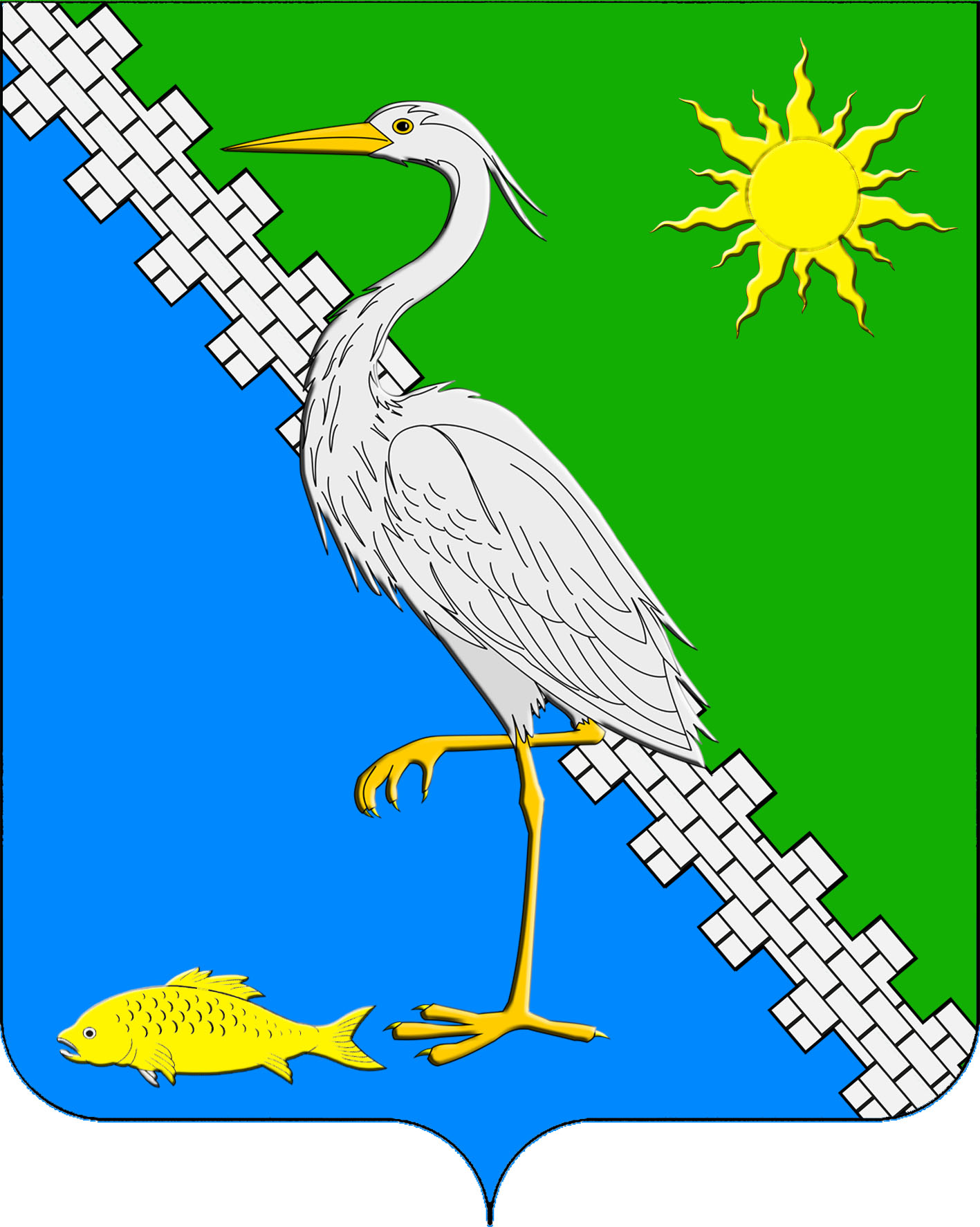 АДМИНИСТРАЦИЯ ЮЖНОГО СЕЛЬСКОГО ПОСЕЛЕНИЯ КРЫМСКОГО РАЙОНАПОСТАНОВЛЕНИЕот ____________                                                                                                    № ____поселок ЮжныйО перечне должностей муниципальной службы администрацииЮжного сельского поселения Крымского района, в связи с замещением которых на гражданина налагаются ограничения, предусмотренныестатьей 12  Федерального закона от 25 декабря 2008 года № 273-ФЗ«О противодействии коррупции»Во исполнение Указа Президента Российской Федерации от 21 июля 2010 года № 925 «О мерах по реализации отдельных положений Федерального закона о противодействии коррупции», на основании стать 12Федерального закона от 25 декабря 2008 года № 273-ФЗ «О противодействии коррупции», п о с т а н о в л я ю:1. Утвердить  перечень должностей муниципальной службы администрации Южного сельского поселения Крымского района, по которым распространяются ограничения на граждан, замещающих эти должности при заключении ими трудовых договоров в коммерческих и некоммерческих организациях (приложение).2. Лица, замещающие указанные в пункте 1 должности муниципальной службы в течение 2-х лет после увольнения с муниципальной службы:1) имеет право замещать должности в коммерческих и некоммерческих организациях, если отдельные функции  государственного  управления  этими организациями входили в должностные (служебные) обязанности муниципального служащего, с согласия соответствующей комиссии по соблюдению требований к служебному поведению муниципальных служащих и урегулированию конфликта интересов, которое дается в порядке, установленном нормативными правовыми актами Российской Федерации; 2) обязаны при заключении трудовых договоров, сообщать представителю нанимателя (работодателю) сведения о последнем месте своей службы с соблюдением законодательства Российской Федерации о государственной тайне.3. Несоблюдение гражданином, замещавшим должности муниципальной службы, перечень которых устанавливается пунктом 1 постановления, после увольнения с муниципальной службы требования, предусмотренного пунктом 2 настоящего постановления, влечет прекращение трудового договора, заключенного с указанным гражданином.4. Работодателям коммерческих и некоммерческих организаций при заключении трудового договора с гражданином, замещавшим должности муниципальной службы, перечень которых устанавливается пунктом 1 настоящего постановления, в течение двух лет после его увольнения с муниципальной службы в десятидневный срок сообщить о заключении такого договора представителю нанимателя (работодателю) муниципального служащего по последнему месту его службы в порядке, установленном нормативными правовыми актами Российской Федерации.5. Неисполнение работодателем коммерческих и некоммерческих организаций обязанности, установленной пунктом 4 настоящего постановления, является правонарушением и влечет ответственность в соответствии с законодательством Российской Федерации.6. Признать утратившими силу: 	постановление администрации Южного сельского поселения Крымского района от  25 октября 2010  года № 107 «О перечне должностей муниципальной службы администрации Южного сельского поселения Крымского района»;	постановление администрации Южного сельского поселения Крымского района от 08 февраля 2013 года № 05 «О внесении изменений в постановление администрации Южного сельского поселения Крымского района от 25 октября 2010 года № 107 «О перечне должностей муниципальной службы администрации Южного сельского поселения Крымского района».	7. Ведущему специалисту администрации Южного сельского поселения Крымского района (Таранник) обнародовать и разместить настоящее постановление на официальном сайте администрации Южного сельского поселения Крымского района в сети Интернет.	8. Постановление вступает в силу со дня его обнародования.Глава Южного сельского поселения Крымского района                                                                        С.П.БуйновскийПриложениек постановлению администрации Южного сельского поселения Крымского района __.12.2015 г. №_____ПЕРЕЧЕНЬдолжностей муниципальной  службы администрации Южного сельского поселения Крымского района, по которым распространяются ограничения на граждан, замещающих эти должности при заключении ими трудовых договоров в коммерческих и некоммерческих организациях1. Заместитель главы Южного сельского поселения Крымского района2. ведущий специалист;3. специалист I категории;4. специалист II категории;5. специалист.Ведущий специалист администрации Южного сельского поселенияКрымского район 							Н.Н.Таранник